ТОРГОВОЕ ОБОРУДОВАНИЕViki Micro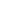 Viki Micro – это компактная POS-система с сенсорным экраном и кассовой программой. Вам не понадобятся дополнительные экраны, клавиатуры или компьютеры. Прямо на кассе: приёмка алкоголя, продажа алкоголя и автоматическое заполнение алкогольного журнала по требованиям ЕГАИС.В рекомендуемый комплект Viki Micro входит:Сенсорный моноблок с кассовой программойКассовая программа Set StartУстановленный транспортный модуль ЕГАИС2D-сканер для считывания акцизных марокФискальный регистратор Viki Print 57 KВозможности Viki Micro:Гарантия — 1 годСтоимость комплекта: Замените на актуальную ценуПриемка/продажа алкогольной продукции в ЕГАИСАвтоматическое заполнение алкогольного журнала (выгрузка на USB флешку)Продажа товаров по штрихкодуРежим суммирующей кассыЗагрузка товаров из ExcelВыгрузка продаж в ExcelАвтоматическое обновление кассового ПО и УТМ через интернетПродажа весовых товаровWi-Fi и EthernetПоддержка товароучетных систем 1С (Рарус, Далион, УТ и т.п.)Оплата банковской картой (интегрированные и автономные банковские терминалы)Работа с товарами быстрого доступа